СОВЕТ ДЕПУТАТОВ муниципального образования СПАССКИЙ сельсовет Саракташского района оренбургской областиПЕРВЫЙ созывР Е Ш Е Н И Е Тридцатого внеочередного  заседания Совета депутатов Спасского сельсовета первого созыва15.11.2018                                      с. Спасское                                      № 125О проекте  местного бюджета на 2019 год и на плановый период 2020 и 2021 годов 	Рассмотрев основные параметры местного бюджета на 2019 год и на плановый период 2020 и 2021 годов Совет депутатов Спасского сельсоветаРЕШИЛ:     	                     	                      1. Утвердить основные характеристики местного бюджета  на 2019 год:1) общий объем доходов местного бюджета   в сумме 5 153 500 рублей;2) общий объем расходов местного бюджета   в сумме 5 153 500 рублей;3) дефицит местного  бюджета  в сумме 0 рублей;2. Утвердить основные характеристики местного бюджета на 2020 и 2021 года:1) общий объём доходов местного бюджета на 2020 год в сумме 5 267 600 рублей и на 2021год в сумме 5 5 42 400 рублей;2) общий объём расходов местного бюджета на 2020 год в сумме 5 267 600 рублей и на 2021 год в сумме  5 542 400 рублей;3) дефицит местного бюджета в сумме 0 рублей;3. Утвердить источники внутреннего финансирования дефицита местного бюджета  на 2019 год и на плановый период 2020 и 2021 годов согласно приложению 1 к настоящему решению.4. Настоящее решение вступает в силу с момента его принятия и подлежит обнародованию на территории сельсовета и размещению на официальном сайте администрации сельсовета.5. Контроль за исполнением данного решения возложить на постоянную комиссию по бюджетной, налоговой и финансовой политике, собственности и экономическим вопросам, торговле и быту (Андреева В.Г.)Председатель Совета депутатов сельсовета,Глава муниципального образования                                  В.А.СпицинРазослано: постоянной комиссии, бухгалтерию сельсовета, прокуратуру района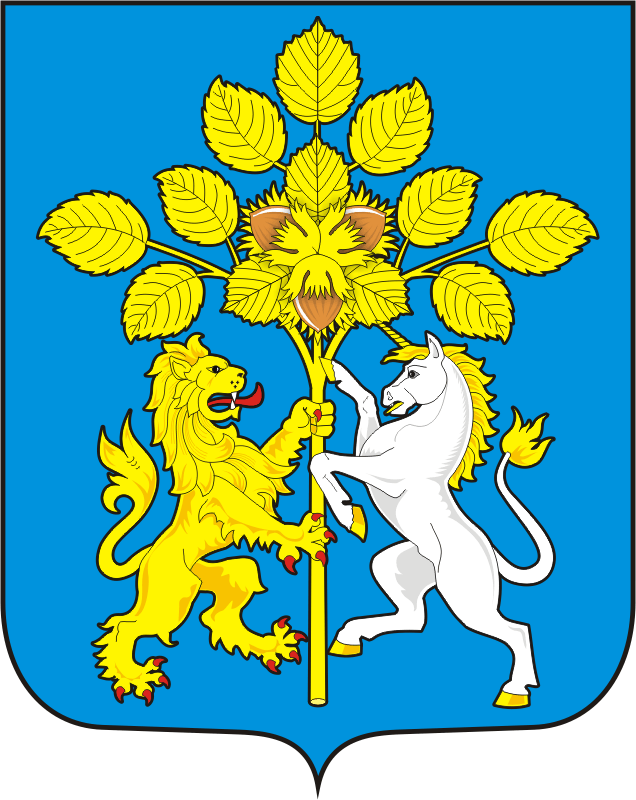 